STERLING HIGH SCHOOL DISTRICT501 S. WARWICK ROAD, SOMERDALE, NEW JERSEY 08083-2175PHONE (856) 784-1287		 FAX (856) 784-7823Matthew Sheehan
Superintendent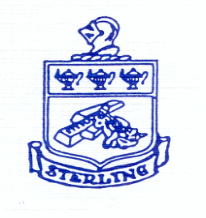 Superintendent Goal #4:  Inter-District PrincipalsAttendance: Mr. Ford, Mr. Mahlman, Mr. Claybourne, Mr. Ricci, Mr. SorrentinoSecurity:Discussion with Police and Security Committee on breaching toolsHouse on campus (especially if you have an SRO)* Shields (class III rated, where to order from Ballistic shield)Breaching toolsAnything else pertinentConcealed Carry LawsDiscuss with the staff, off duty officers, etc. Signage and Communication to the community the weapons are not allowed. Sandoval Graphics in Somerdale - Sandoval Graphics & Printing9 Minnetonka RoadHi-Nella, New Jersey 08083856 435 7320fax: 856 435 7507sandovalgraphicsandprinting@gmail.comSROClass I full police dutiesClass II can respond to outside dutiesClass III retired officers, in house only responsibilities. Threat AssessmentTraining? Team: Counselor, CST, Parent, Administrator, Police Chief)How do we navigate this with HIB and how does it impact our daily operationsHow do we identify students with issues, but not bog down our investigative procedures.Panorama to be used as your tool. LinkStrategic Plan and Regional Initiatives:Sterling ShowcaseSterling to develop a programHitting students early, having them come into Sterling? Sterling come and talk to the students?Aligning our curriculum, sports, etc. ChoiceGetting students to apply if they are a choice studentCommunicationMeeting more often to discuss common missionCST communication, possible visit to see programming to inform placementData and recommendations to counselors through our outputs to help placement of students with electives.  (pre algebra offerings)District SIS and CommunicationBright arrow, swift and blackboard, School MessengerPersonnel:ESS, need people to staff buildingPhillies Parade, Calling emergency dayDisciplineSetting the tone and accounting for it when it comes up